                                    บันทึกข้อความ 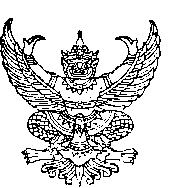 ส่วนราชการ    งานการเงิน   คณะศิลปศาสตร์     มหาวิทยาลัยอุบลราชธานี     โทร.37...........ที่  อว.๐๖๐๔.๙/			                  วันที่   เรื่อง    ขออนุมัติปรับแผนการใช้งบประมาณสำหรับกิจกรรมในรายวิชา/หลักสูตร...........................ปีงบประมาณ 	256...	ครั้งที่.............เรียน    คณบดีคณะศิลปศาสตร์	 ผ่านรองคณบดีฝ่ายบริหารและฝ่ายวิชาการ		ตามบันทึกข้อความที่ อว0604.9/......................ลงวันที่...................ได้รับอนุมัติแผนการใช้งบประมาณสำหรับกิจกรรมในรายวิชา/หลักสูตร...........................ปีงบประมาณ 256... (1ตุลาคม 256...-30กันยายน 256...) งบประมาณที่ได้รับจัดสรร จำนวนเงินทั้งสิ้น...................บาท(..............................................) ความทราบแล้วนั้น		เนื่องจาก................................................................................................................................   ในการนี้จึงใคร่ขออนุมัติปรับแผนการใช้งบประมาณสำหรับกิจกรรมในรายวิชา/หลักสูตร...........................ปีงบประมาณ 256...	ครั้งที่............. จำนวนเงินทั้งสิ้น...................บาท(..............................................) ทั้งนี้ไม่เกินวงเงินที่หลักสูตรได้รับจัดสรร (รายละเอียดตามเอกสารที่แนบมา)		จึงเรียนมาเพื่อโปรดพิจารณา						 (ลงชื่อ)......................................................						        (.....................................................)						ประธานหลักสูตร....................................                                    บันทึกข้อความ ส่วนราชการ    หลักสูตร.............................   คณะศิลปศาสตร์     มหาวิทยาลัยอุบลราชธานี     โทร.37...........ที่  อว.๐๖๐๔.๙/			                  วันที่   เรื่อง    ขออนุมัติยกเลิกกิจกรรมในรายวิชา/หลักสูตร...........................เรียน    คณบดีคณะศิลปศาสตร์	 		ตามบันทึกข้อความที่ อว0604.9/......................ลงวันที่...................ได้รับอนุมัติแผนการใช้งบประมาณสำหรับกิจกรรมในรายวิชา/หลักสูตร...........................ปีงบประมาณ 256... (1ตุลาคม 256...-30กันยายน 256...) งบประมาณที่ได้รับจัดสรร จำนวนเงินทั้งสิ้น...................บาท(..............................................) ความทราบแล้วนั้น		เนื่องจากหลักสูตรมีความประสงค์จะปรับแผนการขอใช้งบประมาณ เพื่อให้สอดคล้องกับการจัดกิจกรรม   ในการนี้จึงใคร่ขออนุมัติยกเลิกกิจกรรม/โครงการ จำนวน.................กิจกรรม/โครงการ เพื่อนำงบประมาณเหลือจ่ายจากกิจรรมที่ยกเลิกไปใช้ในกิจกรรมอื่น ๆ รายละเอียดดังนี้		จึงเรียนมาเพื่อโปรดพิจารณา						 (ลงชื่อ)......................................................						        (.....................................................)						ประธานหลักสูตร.....................................เอกสารแนบปรับแผนกิจกรรมในรายวิชา/หลักสูตร ประจำปีงบประมาณ 256...  ( 1 ตุลาคม 256...- 30 กันยายน 256....)หลักสูตร.........................................งบประมาณที่ได้รับจัดสรร.........................บาท									(ลงชื่อ).........................................................										(....................................................)										ประธานหลักสูตร.....................									(ลงชื่อ).........................................................										(....................................................)										ประธานหลักสูตร.....................หลักสูตรรายละเอียดงบประมาณที่ได้รับจัดสรร2/25......ปีงบประมาณ........1/25......ปีงบประมาณ..........1.หลักสูตร..............จำนวนกิจกรรม1.หลักสูตร..............จำนวนงบประมาณลำดับที่ชื่อกิจกรรม/โครงการงบประมาณ (บาท)ผู้รับผิดชอบรวมเงินทั้งสิ้นรวมเงินทั้งสิ้นลำดับที่ชื่อกิจกรรม (เดิม)งบประมาณ (เดิม)ชื่อกิจกรรม (ใหม่)งบประมาณ (ใหม่)วันที่จัดกิจกรมผู้รับผิดชอบหมายเหตุ12345678910111213รวมเงินทั้งสิ้นรวมเงินทั้งสิ้นรวมเงินทั้งสิ้นรวมเงินทั้งสิ้นลำดับที่ชื่อกิจกรรม (เดิม)งบประมาณ (เดิม)ชื่อกิจกรรม (ใหม่)งบประมาณ (ใหม่)วันที่จัดกิจกรมผู้รับผิดชอบหมายเหตุ12345678910111213รวมเงินทั้งสิ้นรวมเงินทั้งสิ้นรวมเงินทั้งสิ้นรวมเงินทั้งสิ้น